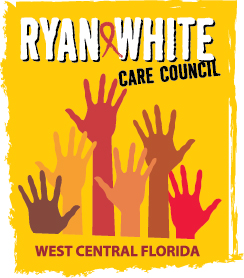 WEST CENTRAL FLORIDA RYAN WHITE CARE COUNCILRESOURCE PRIORITIZATION AND ALLOCATION RECOMMENDATIONS SUNCOAST HOSPICE, CLEARWATERTHURSDAY, AUGUST 9, 201811:00 A.M. – 12:30 P.M.	MINUTES CALL TO ORDERThe meeting was called to order by Dave Konnerth, Chair at 11:08 a.m.  ATTENDANCEMembers Present: Nolan Finn, Charlie Hughes, David Konnerth, Alfred McGugin, Elizabeth Rugg, Joy Winheim, Lisa Condor, Marilyn Merida, Jim RothMembers Absent:, Priya RajkumarGuests Present: NoneRecipient Staff Present: Aubrey ArnoldLead Agency Staff Present: Floyd Egner, Darius LightseyHealth Council Staff Present: Lisa Nugent, Naomi Ardjomand-KermaniCHANGES TO AGENDANone.ADOPTION OF MINUTESThe minutes for May 10, 2018 were approved (M: Winheim, S: Finn).The minutes for July 12, 2018 were approved (M: Rugg, S: Winheim).  CARE COUNCIL REPORTCare Council met on August 3, 2018 and three new members were voted in to the Care Council.Nolan Finn was elected as the Patient Care Planning Group Representative and Charlie Hughes was elected as the alternate.Aubrey Arnold announced that we are in the midst of the FY 2018-2019 grant writing process.E2Hillsborough enhancements are coming soon, but are still in the testing phase.There will be a site visit from Human Resources and Services Administration (HRSA) in the spring of 2019.  This will be the first visit since 2013.A new Project Officer will be assigned to Part A soon as Tempestt departed in July.Arnold went on to stress the important of attending meetings – Care Council work is done at the committee level.  The responsibility of being engaged and participating is not advocacy work in the sense that that members will not be leading or participating in demonstrations or marches.  This is quiet work that happens behind the scenes and is vital to patient care funds as they are prioritized in these committees.  We need to make sure that we are allocating funds appropriately to the thousands of People Living With HIV (PLWH) in our community who depend on these funds for their basic medical needs.  Without consistent participation we cannot function.RECIPIENT UPDATEAubrey Arnold announced that Part A has yet to hear about the Part C funding that they applied for, in the amount of $150,000, for the purposes of enhancing Quality Management for modules of e2Hillsborough.A Standards, Issues, Operations Committee (SIOC) has been called to address excessive absences and participation in committees.Part A has submitted the Program Terms Report and Program Submission to Health Resources and Services Administration (HRSA).A request for carryover funds in the amount of $156, 709, for direct services, has been requested and we will know whether or not it is approved until October.Outpatient Ambulatory Health Services will be out of funding by December due to the expenditures incurred thus far; Oral Health expenditures are also spending higher than previous years.The Part A grant application is currently in progress and we are looking for project narrative reviewers in the last week of August.LEAD AGENCY UPDATEFloyd Egner announced that at the end of the contract year, Part B was 100% spent.  There will be no drug rebate money this year and Part B will operate as if there is no additional funding available to them.The request for applications (RFA) has been released for the HIV prevention grant.  Area 5 has the opportunity to receive up to $506,000 in funding, Area 6 has the opportunity to receive up to $755,000, and Area 14 has the opportunity to receive up to $125,000 in funding.  The three goals are to reduce new HIV infections, increase access to care, and to reduce disparities related to care.The Part B expenditure report will be presented at the next RPARC meeting.REVIEW ITEMS FOR RFAMembers reviewed Part A items for the request for applications (RFA) line items.  The RFA is anticipated to be released in September, if approved by the Care Council.The line items for the RFA were approved by a roll call vote.COMMUNITY INPUT/ ANNOUNCEMENTS EPIC’s Strike Out For AIDS bowling fundraiser will be held as two separate events: August 11, 2018 at the Tampa Pin Chasers and August 18, 2018 at Dunedin lanes.ADJOURNMENT There being no further business to come before the committee, the meeting was adjourned at 11:45 a.m. 